基隆市立南榮國民中學環境教育成果活動地點建德國中活動名稱游泳體驗營活  動  照  片活  動  照  片活  動  照  片活  動  照  片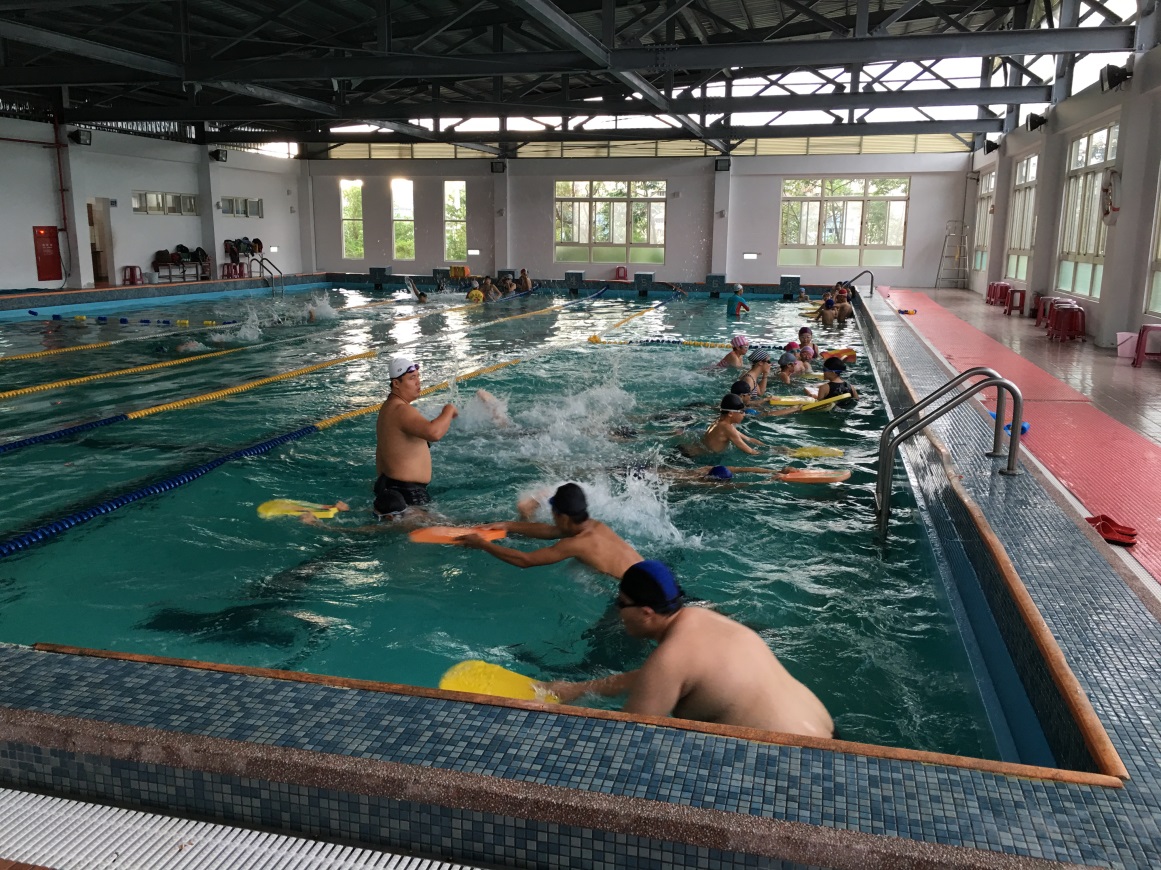 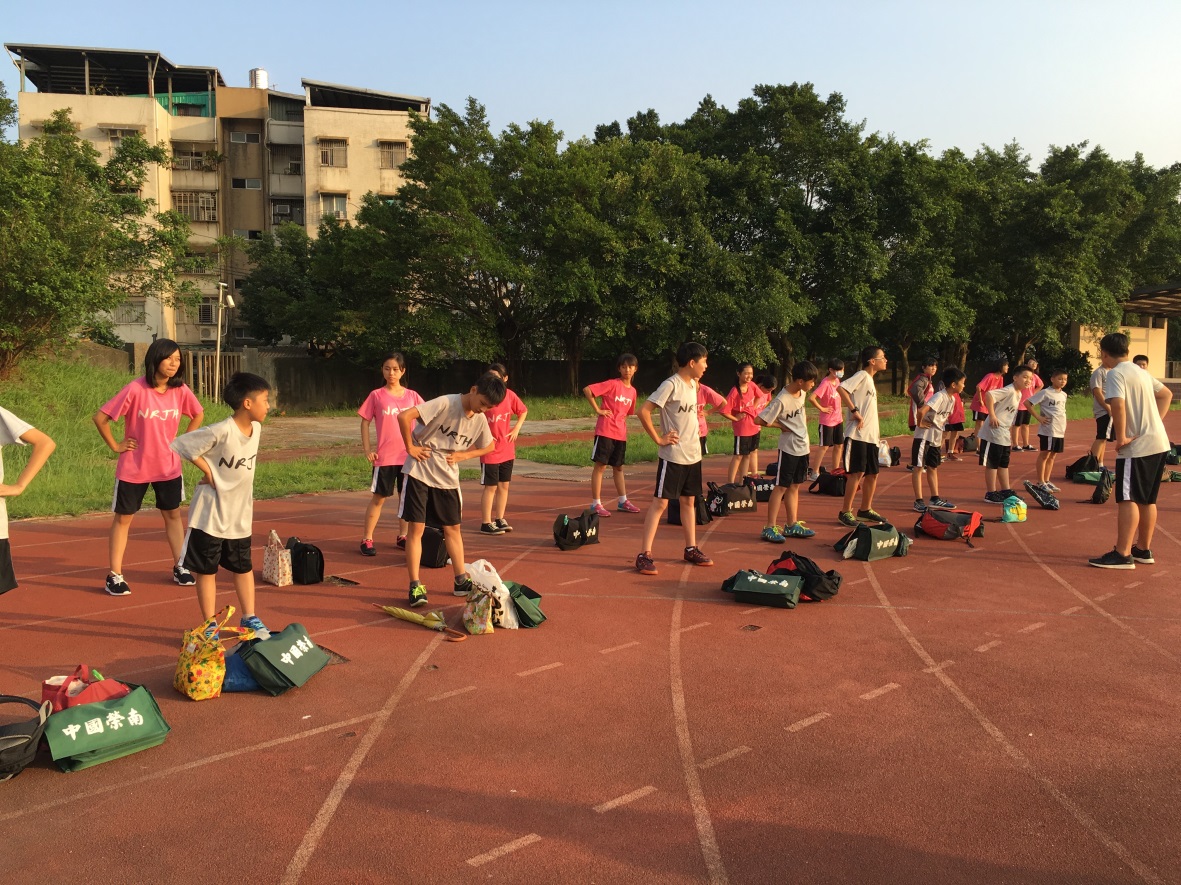 活動日期105/10/24